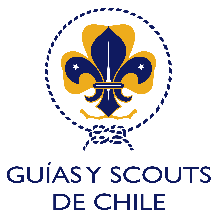 CONSENTIMIENTO INFORMADOpara campamentos y actividades que incluyan pernoctarCon fecha __ del mes de ________ del año _____, yo _____________________________, Rut __.___.___-__, apoderada/o o tutor/a legal de ________________________________, Rut __.___.___-__, manifiesto mi voluntad y autorización para que participe de la actividad llamada _____________________________________ a realizarse en el lugar llamado _______________________, de la comuna _________________, en la Región____________, a iniciarse en la fecha _________________ y terminar el día ______________. Así mismo declaro conocer y aceptar las siguientes condiciones de la actividad:Las medidas obligatorias y sugerencias incluidas en el Protocolo de Actividades durante la Alerta Sanitaria de la AGSCh.Informar la presencia o ausencia de síntomas de COVID-19 en los últimos 7 días o la posibilidad de contacto con personas confirmadas de infección por coronavirus.Comprendo que al utilizar la mascarilla intermitentemente aumenta el riesgo de sufrir un contagio del virus Sars-Cov-2 o sus variantes genómicas.En caso de pernoctar en carpas o habitaciones colectivas, conozco los nombres de los o las participantes de la actividad que compartirán con el niño, la niña o el adolescente que represento. Esto para colaborar con la trazabilidad de posibles casos.Me comprometo a colaborar con los procesos de diagnóstico y/o trazabilidad en caso que el niño, la niña o adolescente que represento, u otro participante presente diagnóstico de infección por coronavirus en cualquiera de sus variantes.Estoy en conocimiento que si el niño, la niña o adolescente que represento presenta síntomas de COVID-19 durante la actividad, será apartado de la misma._________________________________Firma del Apoderado/a o Tutor/a Legal